Addition Crossword PuzzlesFollow the (addition and equal signs) to ensure your sums make sense!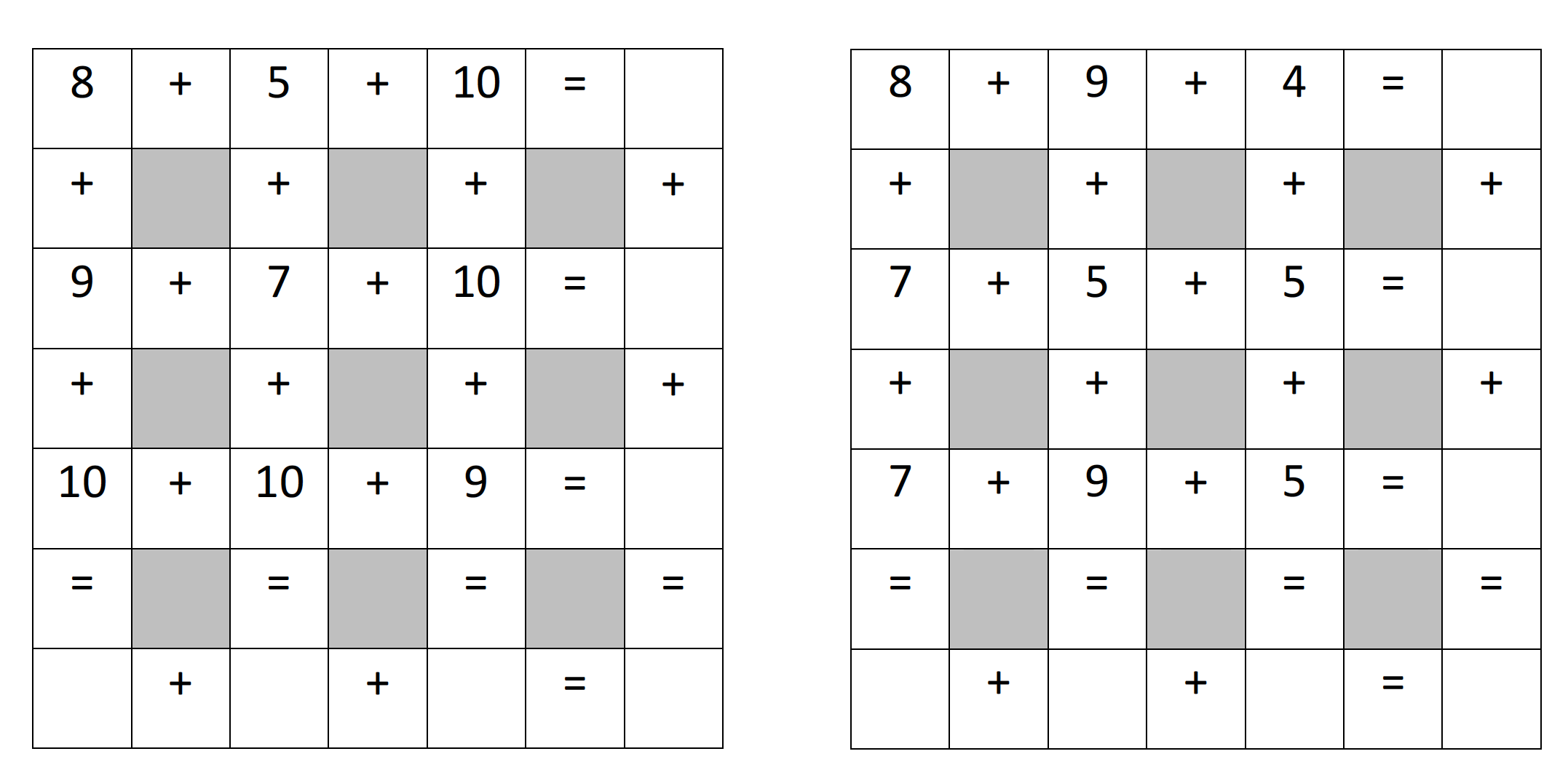 For more challenging questions, try the crosswords below!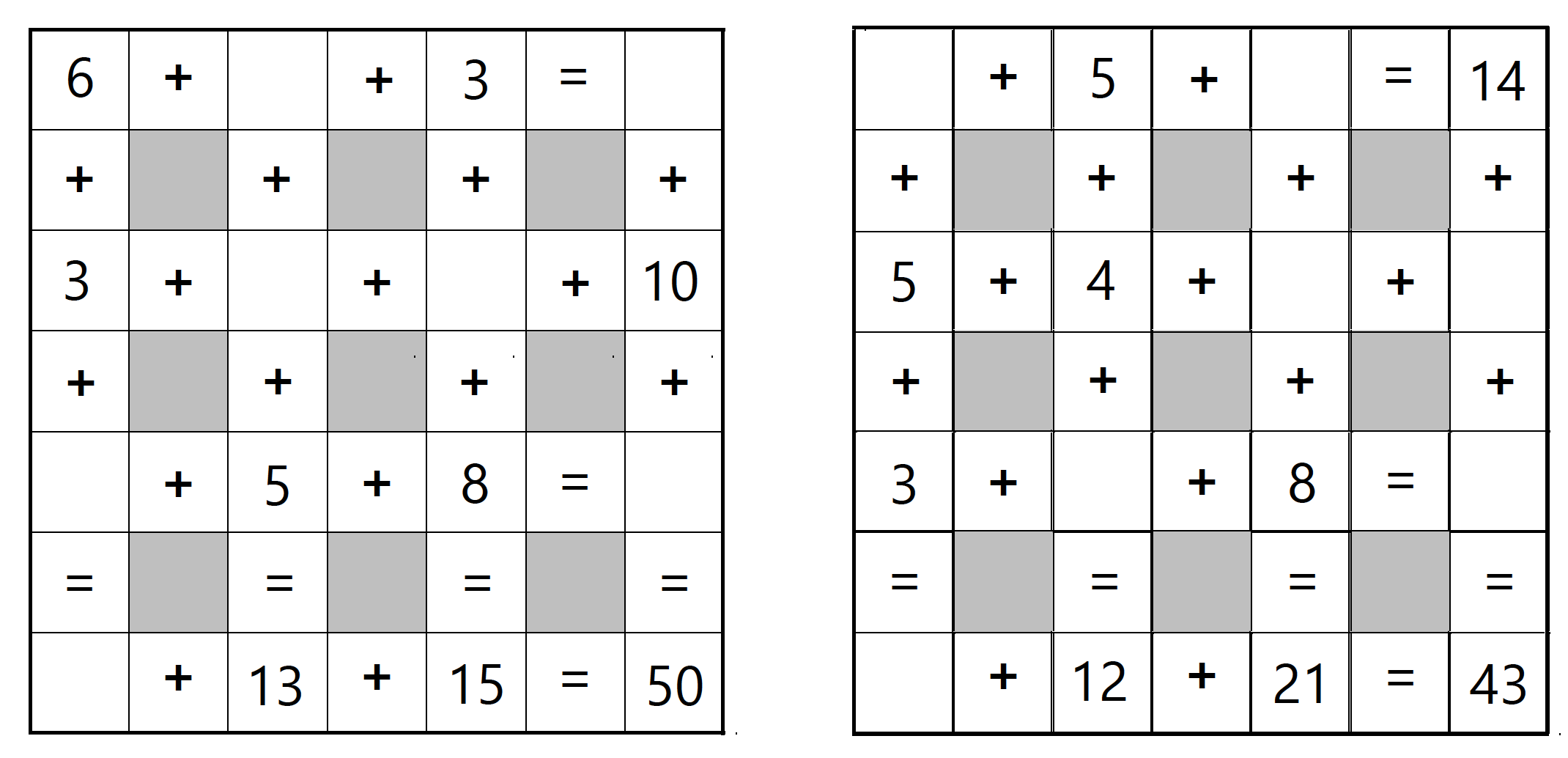 